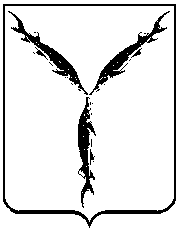 АДМИНИСТРАЦИЯ МУНИЦИПАЛЬНОГО ОБРАЗОВАНИЯ«ГОРОД САРАТОВ»АДМИНИСТРАЦИЯ  ФРУНЗЕНСКОГО РАЙОНАР А С П О Р Я Ж Е Н И Е                                     28 сентября 2018 года № 360-рО согласовании размещения объектов на площади им. Кирова С.М.                                                (от ул. им. Чапаева В.И. до Мирного переулка) и на территории Детского паркаВ соответствии с постановлением администрации муниципального образования «Город Саратов» от 09 июня 2015 года № 1411 «Об утверждении положения о порядке отбора участников для размещения аттракционов в целях проведения спортивных, культурных и иных массовых мероприятий на территории муниципального образования «Город Саратов», в соответствии с планом организационных мероприятий по подготовке и проведению мероприятий, посвящённых празднованию календарных дат на территории района, утвержденным распоряжением администрации Фрунзенского района муниципального образования «Город Саратов» от 15 марта 2018 года № 99-р «Об организации празднований государственных и памятных дат на территории Фрунзенского района муниципального образования «Город Саратов» в 2018 году», на основании протокола рассмотрения заявок отбора участников для размещения объектов                     на площади им. Кирова С.М. (от ул. им. Чапаева В.И. до Мирного переулка) и                    на территории Детского парка Фрунзенского района муниципального образования «Город Саратов» от 28.09.20181. Согласовать размещение аттракционов: ИП Шордина М.Ю. - 1 аттракцион                с гужевой повозкой, 1 аттракцион с пони (осликом) (Лот № 1) согласно схеме размещения (Приложение № 1), ИП Ершов С.А. - 1 аттракцион с прогулочным автопоездом на бензиновом или дизельном ходу (Лот № 2) согласно схеме размещения (Приложение № 1), ИП Ершов С.А. - 1 аттракцион «детские электромобили» (Лот № 3) согласно схеме размещения (Приложение № 1),                      ИП Волков А.В. - 1 аттракцион «прогулочный электромобиль» (Лот № 5) согласно схеме размещения (Приложение № 2), ИП Хачадуров О.С. - 1 аттракцион «веревочный городок» (Лот № 7) согласно схеме размещения (Приложение № 2), ИП Хачадуров О.С. - 1 аттракцион «прокат сноубордов» (Лот № 8) согласно схеме размещения (Приложение № 2).2. Контроль за исполнением настоящего распоряжения возложить                              на заместителя главы администрации района по социальной сфере.Глава администрации района                                                                        А.Н. ПостновПриложение № 1 Схемаразмещения аттракционов Лота № 1, Лота № 2, Лота № 3по адресу: площадь им. Кирова С.М. (от ул. им. Чапаева В.И. до Мирного переулка) Фрунзенского района муниципального образования «Город Саратов»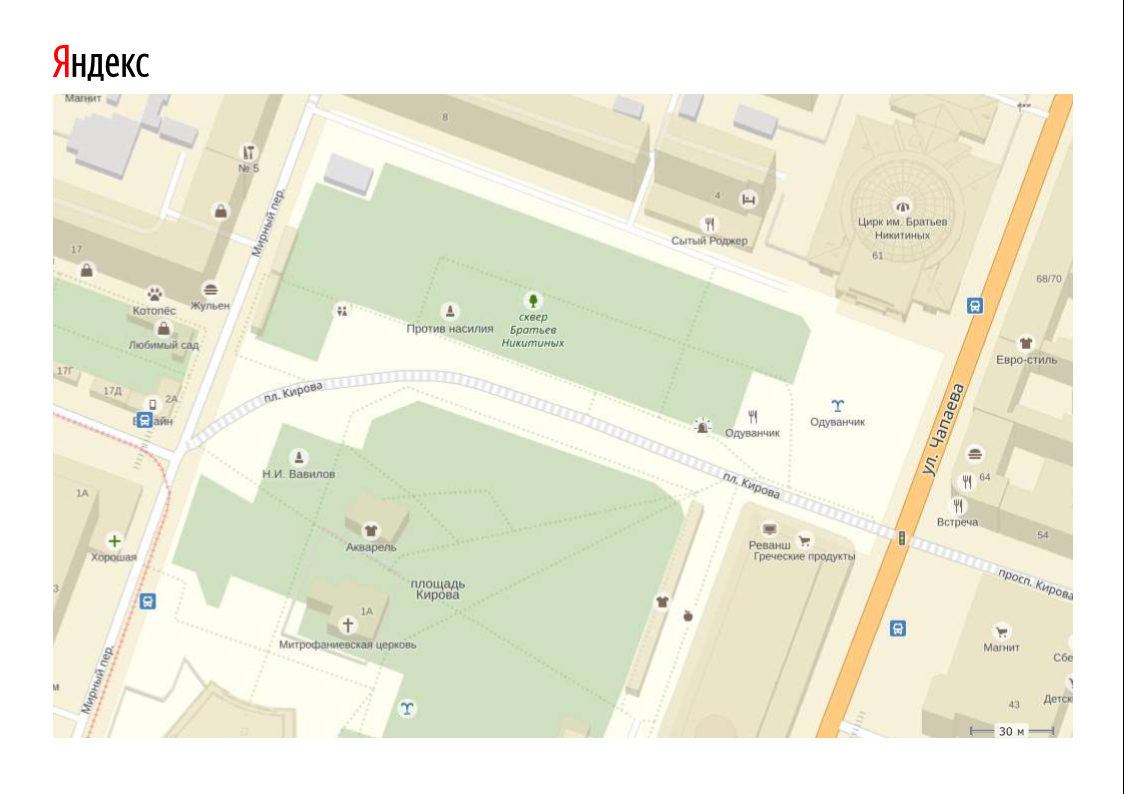 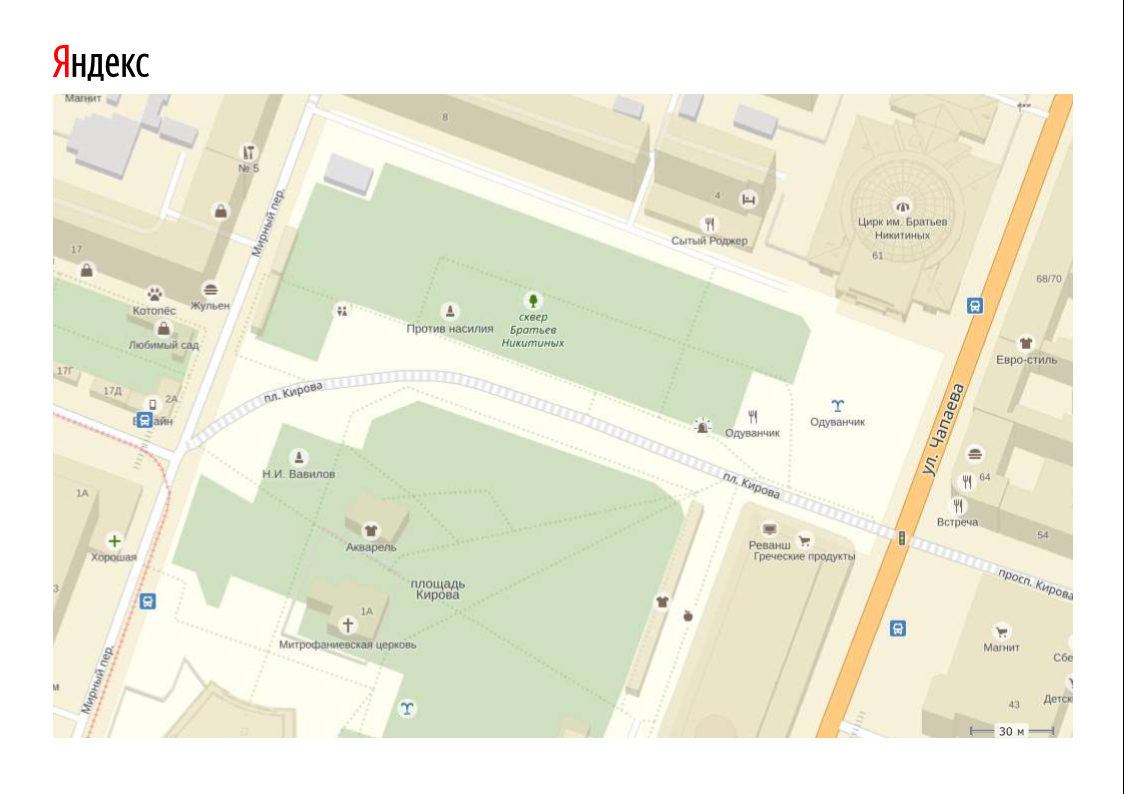 Приложение № 2Схемаразмещения аттракционов Лота № 4, Лота № 5, Лота № 6, Лота № 7, Лота № 8по адресу: территория Детского парка Фрунзенского района муниципального образования «Город Саратов»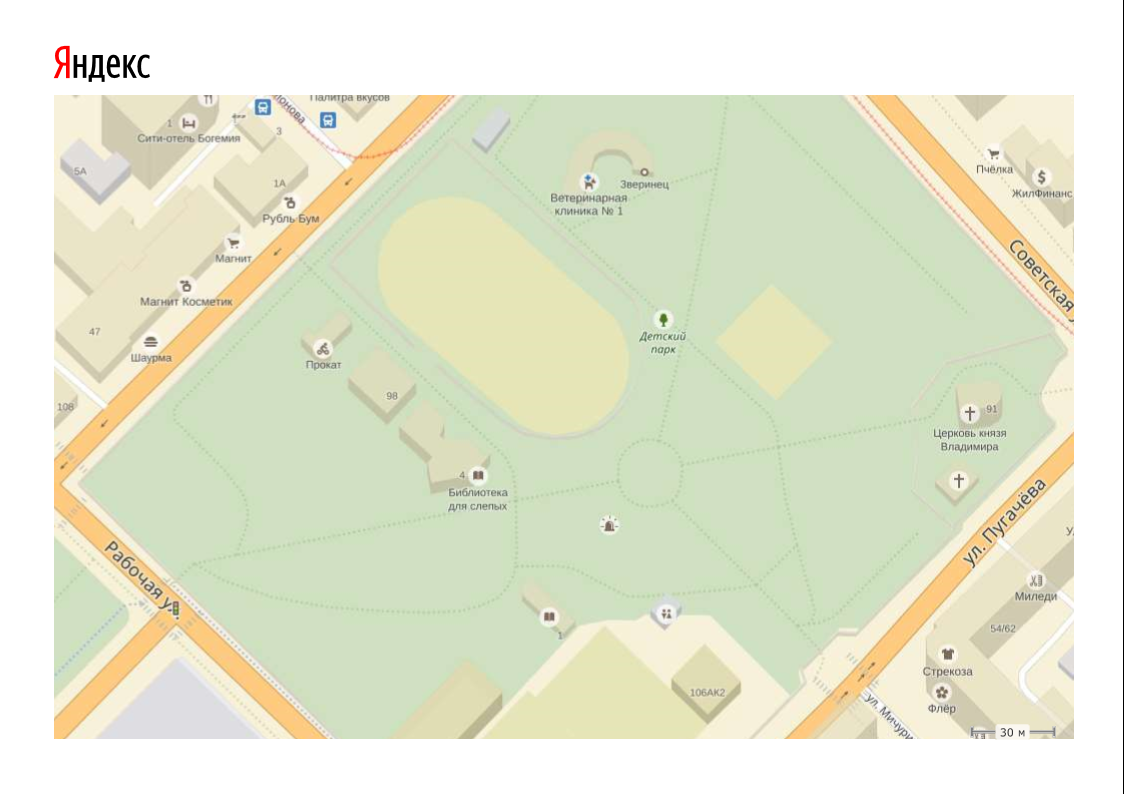 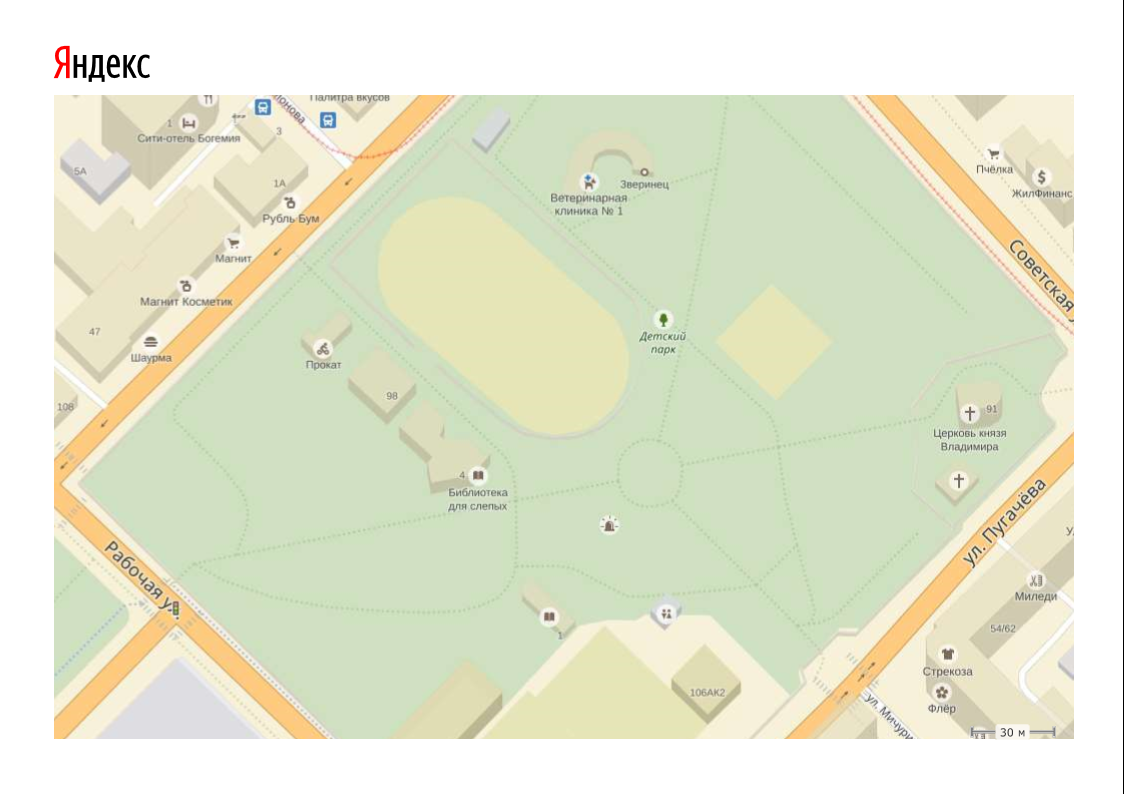 